Рекомендации для родителей (законных представителей)воспитанников для изучения темы «Космос»Содержание темы:Познакомить детей с государственным праздником. Познакомить детей с названием нашей планеты Земля, её особенностями. Формировать у детей начальные представления о космическом пространстве, «Солнечной системе» и её планетах, о роли освоения космоса в современном мире. Расширять представления о профессиях космонавта и конструктора ракет.Воспитывать любовь к родной Земле и чувство гордости за успехи своей Родины в области освоения космоса. Побуждать детей отражать впечатления о космосе в разных видах художественной деятельности.Задание 1. «Космос»Расскажите детям о нашей планете Земля, познакомьте с профессией космонавта, предложите  рассмотреть солнечную систему и познакомьте с названиями планет, в вечернее время понаблюдайте за небом, расскажите о звездах и Луне.Примерное содержание задания:1. Предложите ребенку посмотреть на небо. Спросите, что он видит. Возможно, вы увидите, голубое небо, а возможно, облака или даже звезды. Спросите, знает ли он, что находится за этими облаками? Что мы увидим, если будем подниматься выше, выше, чем летают самолеты?Расскажите ребенку: «На самом деле, за облаками находится огромный удивительный мир, который называется «космос». Его очень интересно исследовать. Там очень красиво.Очень многие мальчики и девочки мечтают туда полететь. Хочешь ли ты отправиться в космическое путешествие?»2. Рассмотрите иллюстрацию, познакомьте с названиями планет.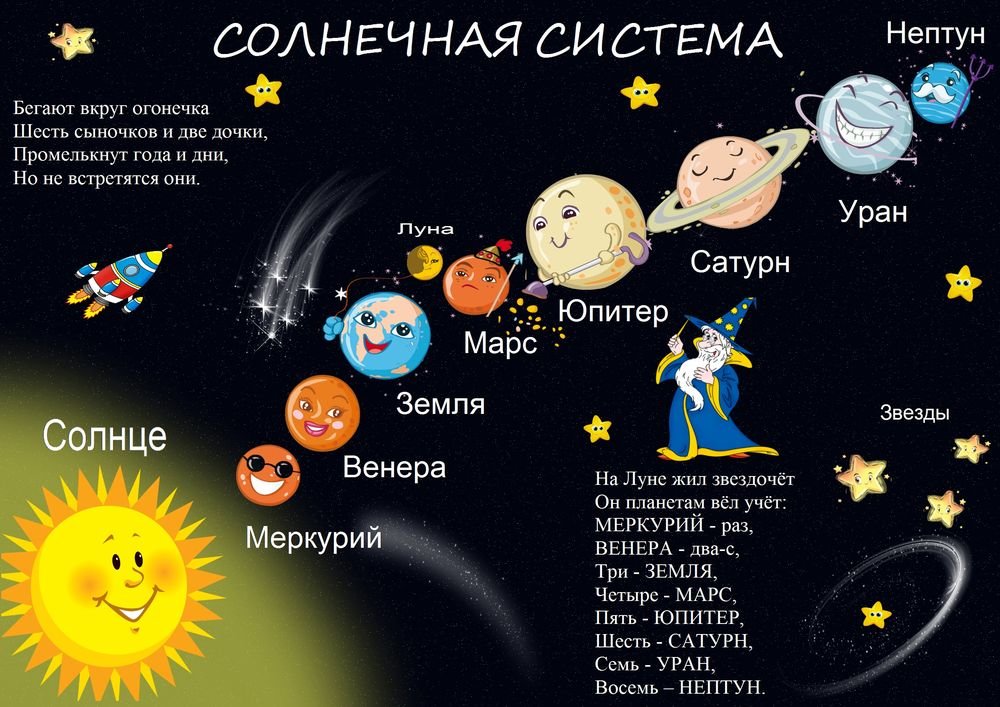 3. Игра «Разложи ракеты».Задание – разложить ракеты по возрастанию (можно распечатать лист и вырезать ракеты):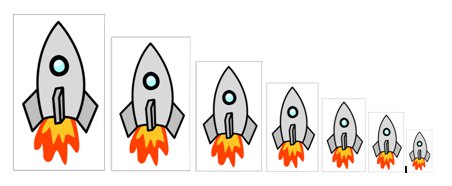 4. Игра «Кто лишний?»Нужно найти лишнюю карточку в ряду.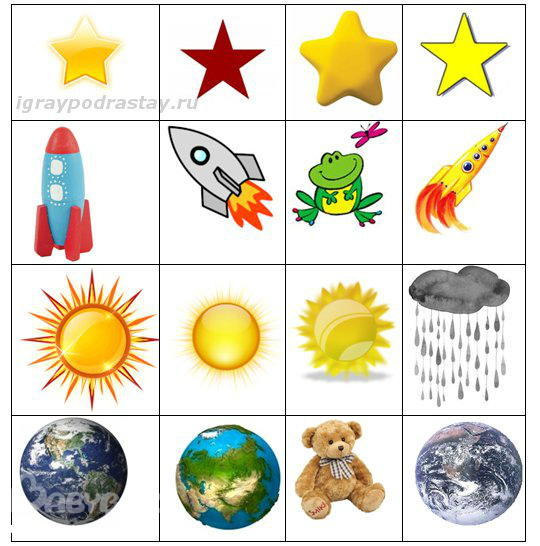 5. «Опыт с фонариком».Фонарик можно использовать для объяснения ребенку некоторых сложных физическихпроцессов. Например:Смена дня и ночи.Мы берем фонарик и небольшой мячик. На мячике фломастером рисуем человечка.Объясняем, что мячик - это планета Земля, а фонарик - Солнышко. А человечек простоживет на Земле. Затем в доступной форме рассказываем, что планета Земля не простовисит в космосе, а крутится вокруг своей оси. Поэтому, на стороне, обращенной к Солнцунаступает день, а на другой стороне – ночь. Затем показываем ребенку все это в движении.Светим фонариком на шарик и одновременно крутим шарик вокруг своей оси. КогдаСолнышко-фонарик светит на человечка – у него день – он играет и гуляет, потом мячиккрутится вокруг своей оси и человечек постепенно попадает на темную сторону и у негонаступает ночь.Смена времен года.Точно также можно объяснять смену времен года на земле – можно кружить мячик счеловечком вокруг Солнышка-фонарика по округлой орбите и объяснять, что планетавращается вокруг Солнца, и что когда планета-мячик близко подлетает к Солнцу – точеловечку, нарисованному на мячике, становится теплее – у него лето, а чем дальшепланета отодвигается от Солнца – тем холоднее становится человечку – у него зима.Задание 2. Рисование «Ракета в космосе»Расскажите детям о космосе, первом космонавте Земли Ю. А. Гагарине, почитайте рассказыА. Митяева «Первый полет», «Звездолетчики» по В. Бороздину.Примерное содержание задания:1. Отгадайте загадки:Чудо-птица – алый хвостПолетела в стаю звезд.Наш народ построил этуМежпланетную …(Ракета)Он не летчик, не пилот,Он ведет ни самолёт,А огромную ракету,Назовите, кто же это.(Космонавт)2. Рассмотрите с детьми иллюстрации с изображением звездного неба, ракеты.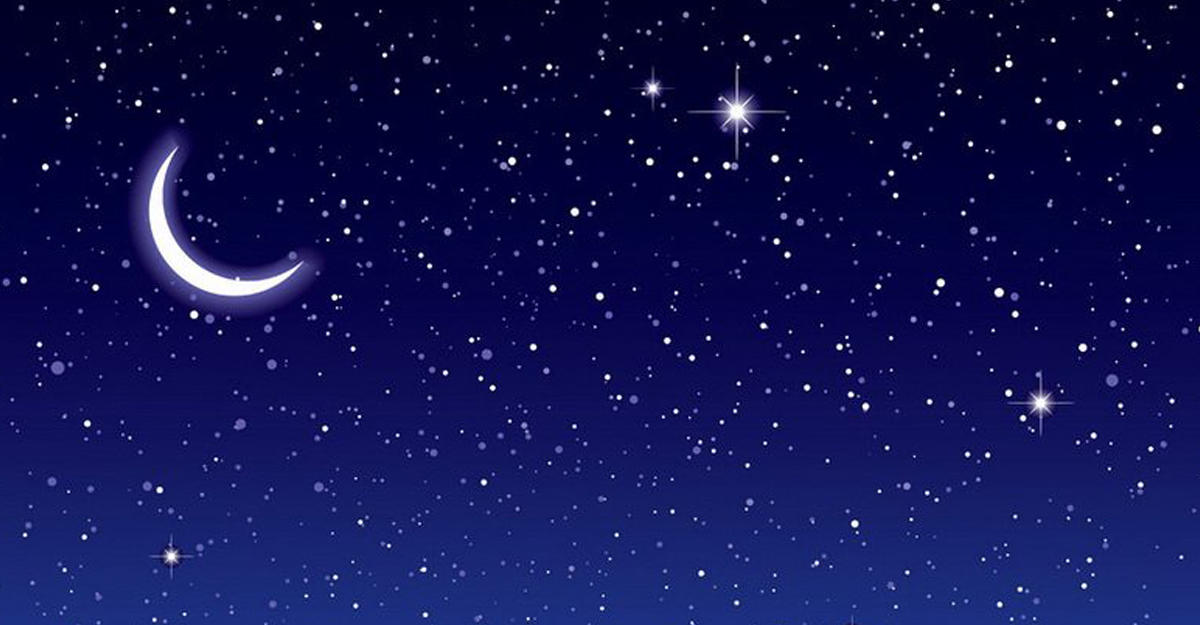 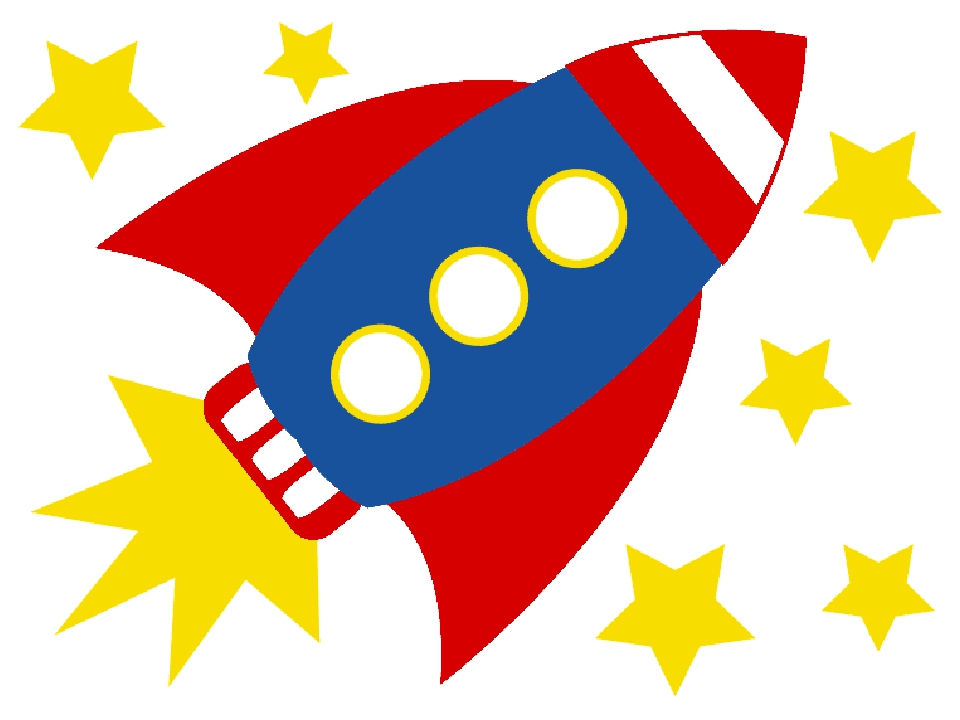 3. Вместе с ребенком выполните работу:•  На лист бумаги с фоном (можно взять картон синего цвета) наложить трафарет (листкартона с прорезанной в ней ракетой) и с помощью губки нанести краску на ракету (неразмазывая, а прижимая). Затем осторожно убрать картон и пальцами дорисоватьокошки на ракете.•  Далее взять крышечки от пластиковых бутылок и опустить в чашечку с краской ипоставить печать возле ракеты – это планеты.•  С помощью ватной палочки нарисовать звезды – белого, желтого цвета.Задание 3. «Заучивание стихотворения»Познакомьте детей со стихотворением А. Хайта «По порядку все планеты», обсудите, о чемрассказывается в стихотворении. Выразительно прочитайте стихотворение, передаваяинтонационно свои чувства и впечатления.По порядку все планетыНазовёт любой из нас:Раз — Меркурий,Два — Венера,Три — Земля,Четыре — Марс.Пять — Юпитер,Шесть — Сатурн,Семь — Уран,За ним — Нептун.Он восьмым идёт по счёту.А за ним уже, потом,И девятая планетаПод названием Плутон.Задание 4. «Читаем детям о космосе»Рекомендованная литература для чтения детям о космосе:1. «Космос», Мартин Рут2. «Малышам о звездах и планетах», Ефрем Левитан